Unit 8 - Who is your hero?		Class (    ) Name (                 )　　　　　　　　　　　　　　　　　　　　　さんの得意(＝〇)・不得意(＝×)を予想しよう。ペアさんに聞いてみよう。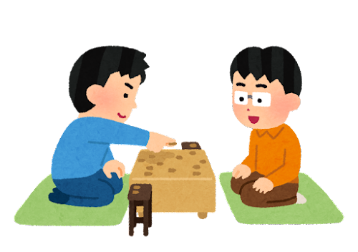 play shogi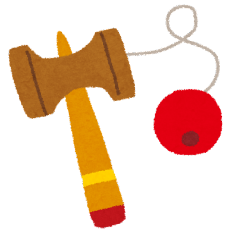 play kendama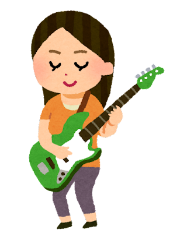 play the guitar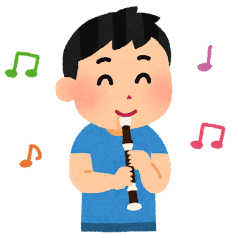 play the recorder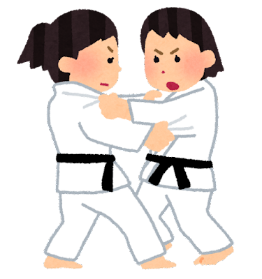 do judo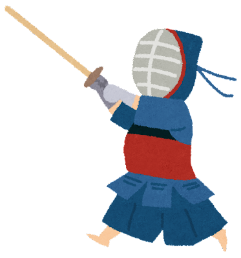 do kendo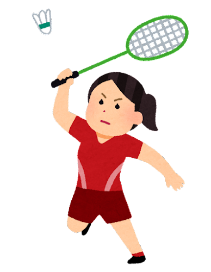 play badminton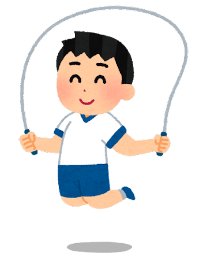 jump rope